上海工商职业技术学院文件关于印发《深化创新创业教育改革的实施方案》等一批文件的通知各部门，各院系：《上海工商职业技术学院关于深化创新创业教育改革的实施方案》等一批文件已经校长办公会讨论通过，现予印发。请认真贯彻执行。特此通知。上海工商职业技术学院2021年12月21日附件1上海工商职业技术学院关于深化创新创业教育改革的实施方案创新创业教育工作是国家实施创新驱动发展战略、促进经济提质增效升级的迫切需要，是推进高等教育综合改革、促进毕业生更高质量就业创业的重要举措。党的十八大以来，在新时代中国特色社会主义建设背景下，国务院、教育部、上海市对加强创新创业工作提出明确要求。根据《国务院关于进一步做好新形势下就业创业工作的意见》（国发〔2015〕23号）、《国务院办公厅关于深化高等学校创新创业教育改革的实施意见》（国办发〔2015〕36号）、《中国教育现代化2035》《上海市深化高等学校创新创业教育改革实施方案》等文件要求，结合我校实际，提出如下实施意见。指导思想全面贯彻党的教育方针，落实立德树人根本任务，坚持“地方性、应用型”的办学定位，树立为区域经济发展培养专创融合的创新型人才的教育目标，大力推进创新创业教育改革。围绕国家长三角发展战略，聚焦于上海市“五个中心”“四大品牌”建设目标，根据学校发展的总目标，确立了围绕“创建创新创业型高职院校”的工作目标,共同推进构建“三圈三全十育人”大思政工作体系，实现思政课程和课程思政全覆盖。坚持创新引领创业、创业带动就业，主动适应经济发展新常态，以推进素质教育为主题，以提高人才培养质量为核心，以创新人才培养机制为重点，以完善条件和政策保障为支撑，内挖潜力，外拓资源，完善机制，深化服务，推进校校、校政、校企、校地的协同联动，促进与科技、经济、社会紧密结合，加快培养富有创新精神、创业意识、创新创业能力并勇于投身实践的创新创业人才，提升人才培养质量。二、指导原则坚持育人为本，提高人才培养质量。坚持问题导向，补齐培养短板。坚持协同推进，汇聚培养合力。树立先进的创新创业教育理念，面向全体、分类施教、结合专业、强化实践、提升人力资本素质，努力造就大众创业、万众创新的生力军。三、目标要求2016年起深化我校创新创业教育改革，制定改革任务分工。2017年在双创教育上取得了重要的进展，围绕“四有人才”的发展目标完成我校创新创业教育顶层设计。到2020年逐步建立健全线下教学、线上学习、专业创新、结合实践、指导帮扶、文化引领、以区域经济发展的为导向的创新创业教育体系，实现创新创业精神显著加强、专创融合型技能人才显著增加、科技成果转化显著加快，为实现伟大社会主义中国梦为主目标。主要任务和措施 完善人才培养质量标准1. 修订人才培养方案。积极探索并深入实践“以学生职业生涯发展”为导向的“理想素养有境界、知识技能有特点、创新创业有实践、终身发展有潜力”的工商“四有”人才培养模式，加强对创新方法、创新思维、创新创业知识和能力的培养，将素质教育与创新创业教育相互渗透，将知识传授、能力提升、创新创业培养和人格塑造紧密结合。完善各专业的人才培养方案，将创新精神、创业意识和创新创业能力列为专业人才培养质量的重要指标，将创新创业教育必修课程和选修课程纳入所有专业的教学计划体系，以创新创业教育促进专业教育，以专业教育带动创新创业教育，促进创新创业教育与专业教育深度融合。　　2.建立创新创业教育评估体系。将创新创业教育工作的开展情况纳入人才培养及就创业工作评估指标体系。把创新创业教育成效纳入学校毕业生就业质量年度报告。（二）构建层次化的创新创业课程体系1.完善创新创业课程体系 促进专业教育与创新创业教育有机融合。根据人才培养定位和创新创业教育目标要求，调整专业课程设置，挖掘和充实各类专业课程的创新创业教育资源，在传授专业知识过程中加强创新创业教育。学校将创新创业教育必修课程和选修课程纳入所有专业的教学计划体系，以创新创业教育促进专业教育，以专业教育带动创新创业教育。学校围绕“以工为主，文商为两翼”的”一体两翼“专业布局，明确珠宝与设计艺术、汽车运用技术、先进制造技术、移动互联网应用技术、餐旅服务、电子商务等重点特色专业群创新创业教育的具体目标要求，修订完善各专业的人才培养方案，将创新精神、创业意识和创新创业能力列为专业人才培养质量的重要指标，在原有双创课程体系基础上，构建包含“创新创业基础课程——创新创业核心课程——创新创业拓展课程”三大模块的层次化创新创业课程体系。面向各专业学生开设帮助学生了解专业领域发展的创业基础课程、创新思维培训课程、创业能力提升课程等，并将创新创业教育课程纳入学分管理，面向全体学生开发开设研究方法、学科前沿、创业基础、就业创业指导等方面的必修课和选修课，并设置相应学分，建设依次递进、有机衔接、科学合理的创新创业教育专门课程群。2.开发创新创业课程资源 加快创新创业教育优质课程信息化建设，推出一批资源共享的慕课、视频公开课等在线开放课程。组织学科带头人、行业企业优秀人才，联合编写具有科学性、先进性、适用性的创新创业教育重点教材。结合学校创新创业课程体系建设规划，组建一支由“学校专业教师+专业领域专家学者+企业专业人员”构成的双创课程开发团队，依据“课程定位-课程标准-课程资源-课程评价”的课程开发逻辑，联合开发打造一批具有上海工商职业技术学院特色的特色校本课程资源库（教材、课件、教学大纲、课程设计、授课计划、习题集、考评方案、动画、微课、校本创新创业案例集等）。同时，建立在线开放课程库，开发定制化、专业化、精品化的线上课程，为学生提供不限空间、不限时间的多样化学习方式。（三）培养专业化的创新创业师资队伍学校基于“创业双导师制”的工作目标，制定了培养一批校内“双师双能型”的创业指导教师，遴选聘请一批校外专家，在原有队伍的基础上，提出创业导师队伍专业化的工作目标，要求指导老师职业素养专业化，咨询指导专业化,力争打造一支具有专业水准的创业导师队伍。遵循“自上而下·全员参与·重点培养”的原则，加强培训平台的建设，进行创新创业教育管理者和师资的培养和提升。1.提升学校管理者的双创管理能力 针对学校各层管理者开展创新创业教育顶层设计与管理培训及周期性的研讨，提升创新创业战略管理规划能力。首先要对《国务院办公厅关于深化高等学校创新创业教育改革的实施意见》《深化创新创业教育改革示范高校认定工作指导标准》《上海市深化高等学校创新创业教育改革实施方案》等政策文件进行深入解读，明确创新创业教育的必要性、重要性及相关规范要求。同时对中外创业教育发展及创业人才培养模式、全国创新创业典型经验高校和全国深化创新创业教育改革示范高校的相关资料及经验成果进行学习借鉴，立足云物大智、中国制造 2025 等时代背景，对学院创新创业教育发展之路进行探索研究。2.提升全体教师的创新创业意识 通过参与上海市人社局创业指导师培训和考证，逐步培养了一批“双师双能型”教师，为顺利开展创新创业工作奠定了良好的人员基础。教师通过专题培训、讲座研讨、创新大赛等形式，推动全体教师积极探索专业中的创新创业要素，探讨每一门课程的内涵，将创新创业教育理念融入贯穿专业教学的全过程。如开展教学大赛，以比赛为契机，以赛促教、以赛促研，强化教学改革力度，展示教学改革成果，分享创新教学经验，提升教师的创新创业教育教学水平，同时挖掘和充实各类专业课程中的创新创业教育资源，推动专业教育和创新创业教育深度融合，促进专业创新发展。明确全体教师创新创业教育责任，完善专业技术职务评聘和绩效考核标准，加强创新创业教育的考核评价。将提高教师创新创业教育的意识和能力作为岗前培训、课程轮训、骨干研修的重要内容，建立相关专业教师、创新创业教育专职教师到行业企业挂职锻炼制度。3.重点培养优质专业的创新创业师资 通过内培外引、挂职锻炼等形式，打造双创通识教育师资、双创实训师资、双创实践师资、创业辅导师资四种类型的优质专兼职创新创业师资队伍，为学校创新创业教育的全面开展提供师资保障。配齐配强创新创业教育与创业就业指导专职教师队伍，并建立定期考核、淘汰制度。（四）打造开放式的创新创业实训平台 通过整合·优化·新建等形式，在学校现有创新创业中心、创业孵化基地等创新创业实训空间和平台基础上，打造体系化“小·中·大三级循环”的创新创业实训实践体系。1.小循环。遵循学生发展的规律，按照“创新创业文化熏陶—创新思维训练—创客实践—创业能力培养—创业孵化引领”的逻辑线条，完善创享体验中心、创新实训室、创客空间、创业实验室、创业苗圃 5 个功能分区，循序渐进地培养和提升学生的创新意识、创新思维、创造能力和创业能力。成立校内创新创业实训实践中心。秉承“实践、融合、开放、分享”的理念，以“创新-创造-创业”为主要空间设计逻辑线条，实现“意识——点子——作品——产品——商品”的转化与落地，全面提升学生的创新思维与创业精神、创新技法与创造能力、创业知识与技能，实现高素质创新型人才的培养和输出。 2.中循环。联动学校各专业实训室，引入创新模式和前沿科技，打造以文化创意、智能制造、信息技术等为主题的专创融合创客实验室，开展专业领域的创新•创造•创业，提升学生的专创实践能力，提高科技创新和社会服务能力。（1）实施专业实训室对外开放。专业实验室在满足本专业教学实践基础上，逐步面向全校学生开放，以重点实验室为核心，以专业实验室为基础单元，搭建专业实践和创新创业实践相结合的教学和实训实践平台， 建立以内容开放、时间开放、空间开放三个维度的立体式实验室开放机制。一方面，可为本专业学生的拓展性实验、创新创业训练项目等提供空间和设备支持。另一方面，可充分满足跨院系、跨专业创新创业团队的实践需求。（2）打造专业主题创客实验室。结合学校珠宝与设计艺术、汽车运用技术、先进制造技术、移动互联网应用技术、餐旅服务、电子商务等重点特色专业群布局，以重点专业为试点，在现有实训室基础上打造一个特色化的专业主题创客实验室（如珠宝主题、汽车主题、餐旅主题等），为所有学生建立开源、创新、协作、共享的空间，让每一个学生都有机会分享创意、完善创意、实现创意。优秀的创意作品和成果可进入创业苗圃进行进一步孵化和落地。3.大循环。立足学校的特色专业和优势资源，并引入外部资源，建设双创特色产业园区，打造辐射周边的孵化器和众创空间。在校内创新创业实训实践中心建设的基础上，利用“政·校·企·行·研”多方资源联动，引进同类企业，提供创新创业咨询、创新创业指导、创新创业孵化支持等服务，逐步推进建立起由政府激励机制、政策指引，企业资源条件保障支撑，双创育人协同创新平台联动的双创育人大循环系统。(五）创设特色化的创新创业实践 培育专业创新工作室。结合各专业的特色，进一步加强专业创新工作室的指导和培育工作，形成学生自我管理、自主训练的运行机制，促进资源合理使用、高效使用，实现以点带面，以学生为中心，以项目为核心，学生团队相传承的递进式创新训练模式。开展创新创业系列宣传活动。开展创新创业讲座、创新创业大赛等特色活动，进一步完善创新创业活动体系，为学生介绍创业知识、讲授创业经验，启发学生的创业思路，拓宽学生的创业视野。完善校外创新创业实践教育基地建设。进一步提高校外实训基地建设水平，加强学生实训能力、认知能力、实践能力的培养，锻炼学生的创新实践能力；各院系与校企合作企业进一步合作，扩展校外创业实践基地建设，定期到校外实践基地进行走访，了解学生实践情况，征求实践基地对人才培养的建议，共商制定创新创业教育培养方案。通过参与创新实验创业实践，提升学生创新思维和实践能力。成立“学校创新创业联盟”。支持二级学院成立“创业俱乐部”“创业指导工作室”等，定期举办创新创业讲座、沙龙、创业政策咨询，开展创新创业实践，搭建创业教育实践平台。积极组织筹办各类创新创业大赛。将竞技机制引入创新创业教育，“以赛促教、以赛促学、以赛促创”为主题，组织学生参加以“互联网+”、“挑战杯”、“创青春”为代表的大学生课外科技创新作品大赛、大学生创业计划大赛；加强对相关创新创业竞赛的组织指导、项目培育、考核激励等，增强师生参与的积极性，逐步形成良性的工作运行机制，力争在全国全省重大竞赛中有新的突破。学校在竞赛组织经费，指导教师绩效考核、工作量认定，获奖学生创新创业实践学分认定、奖学金评定等方面予以政策保障。学校设立专项资金，分别给予国家级、省级、校级项目300-50000元资助奖励经费。完善创新创业教育交流平台。进一步打造“区域经济发展培养专创融合的创新型人才”创新创业教育交流平台。继续扩大规模，办成“长三角”高等职业院校创新创业交流平台，吸引兄弟院校双创教师、学子共同参与，交流内容从原先单一的学术交流，改进为学术交流和创意大赛两个主题。建设大学生创业孵化基地。学校将规划投入专项资金和专用场所建设集创业培训、创业实践、创业服务、创业交流和成果展示为一体的大学生创业孵化基地。学校积极配合国家、地方构建三级创新创业实训教学体系，深入实施大学生创新创业训练计划，促进项目落地转化。（六）提供一体化的创新创业综合服务 充分利用学校的资源，发挥学校公益办学优势，对内对外提供创新创业体验、创业孵化辅导、创新创业培训等一体化服务，提升学校的社会服务能力和自我造血能力。1. 创新创业体验服务 各院系的创新创业实训实践中心、专业创新工作室、创新社团类（如国韵坊、艾达珠宝、Panda Bar）可以“创在工商·双创体验日”的形式面向在校学生（大学生、青少年）和社会群体开放，以“创新创业文化熏陶-创新思维训练-创客实践体验-创业实战对抗-创业孵化观摩”为主线，开展创新创业体验服务。（1）创新创业文化体验。通过挂图、展柜、声像资料、宣传片、幻灯片等各类媒介宣传国内外创新创业文化与前沿创业趋势，引导体验者对创新创业进行深入的了解和学习，提升创新创业精神和素养。（2）大学生创业综合体验。以“创业启蒙-创业体验-创业畅想”主线，让学生在“想、学、做”的体验中，感受创业乐趣，提高动手能力，激发创新思维，思考自己的职业生涯规划。2. 创业孵化辅导服务 构建“前期引导——中期辅导——后期支持”的创业孵化服务模式，以“引导、孵化、培育”为核心，搭接校内校外创业资源，建立健全创新创业综合服务体系，提供“实战项目挖掘与引入+过程辅导+引资推动+孵化运营+管理咨询”创业实战与项目孵化服务体系。（1）建立微创项目库以“专业教师+行企业专家+学生”联合自主开发或校外企业项目引入等形式，建立微创项目库，为有志于创业但没有合适项目的优秀学生提供低成本、可运营的小微创业孵化项目，为学生创业实践提供平台。（2）构建“一站式”孵化服务体系为在校学生和社会初创团队提供从企业创立最初的项目评估、政策解读、企业注册服务、项目策划服务，到企业孵化期最为重要的投融资对接、政府经费申请，再到运营中必须的项目营销、渠道拓展、品牌包装、宣传推广服务，以及财务、税收、综合管理服务、创业顾问咨询和其他服务（如专利、研究成果转化支持等）“一站式”专业服务，让创业团队真正专注于企业的经营与发展、技术的创新与应用。3. 创新创业培训服务 建设创新创业培训平台，与企业、培训机构、行业协会等联合开发创新创业培训项目，面向校内学生开展创客培训和创新创业培训等，培养双创综合素质和能力。面向返乡农民工、下岗工人、企业员工、企业管理者等社会群体开展创新思维培训、特色产业+创新创业知识技能培训等，提升创新创业素养、创新创业知识和技能，激发地区创新创业活力。五、基本保障（一）健全组织管理体系  强化创新创业工作“一把手”工程，由校长担任组长、分管校长担任副组长、创新创业中心、招就办、教务处、学生处、团委等部门负责人及各系主任参加的创新创业工作领导小组，整合学校已有的创新创业教育资源，与中心合署办公，负责制定学校创新创业工作实施方案，协调创新创业工作开展，评价学校创新创业工作绩效，提高创新创业工作效率，配齐相关工作人员，为创新创业教育工作的顺利开展提供了组织保障。在各个院系设立创业指导工作室，设立工作室负责人、创新创业教育工作人以各院系专业老师、辅导员兼任，并制定相关工作章程，明确岗位工作职责，负责组织开展院系层面的创新创业教育。建立院系分层规划、多部门联动、齐抓共管、协同推进的管理机制，通过自上而下改革和自下而上创新共同推进学院创新创业教育的深化改革。（二）完善教学管理制度将创新创业教育质量纳入教育教学评估体系和学科专业评估体系，将创新创业教育质量作为衡量院系办学水平、部门业绩考核和领导班子考核的重要指标。将落实创新创业课堂教育纳入教师专业技术职务评聘、绩效考核、年度考核和评优评先中标准，加强创新创业教育的考核评价，要向在创新创业教育方面有突出贡献的教师倾斜，把指导创新创业的工作量折算为教学工作量。建立学生创业信息跟踪机制、学生创新项目社会应用分析体系，跟踪创新创业教学质量，定期收集反馈信息，开展社会需求分析，反馈指导学校创新创业教育教学，接受教学工作诊改评议，为创新创业型人才培养提供支持。建立创新创业学分制度，将创新创业培养纳入人才培养体系与学分考核要求，大力拓展、建设双创学分项目，加强双创项目的过程管理、成绩考核与学分认定等工作，制定《学生参加创新创业教育活动学分认定管理办法》、《教师指导学生创业活动学时认定办法》、《教师带领学生创业项目管理办法》、《创业学生休学创业的办法》、《2+1创业班实施的办法》等，为学生创新创业提供良好的条件保障。（三）构建协同育人机制完善校校协同、校地协同、校企协同的创新创业育人机制，根据区域经济社会发展需求调整优化专业结构布局，积极吸纳社会资源和国外优质教育资源投入创新创业人才培养。进一步推动学院优势专业与行业企业建立人才联合培养关系，形成校企对接的“产教融合生态圈”，共同修订专业人才培养方案、联合开发创新创业课程体系和优质资源，并引入企业创新项目开展实训实践，促进人才培养与经济社会发展、创业就业需求紧密对接。（四）加大资金督导落实加大对创新创业教育的投入，将创新创业教育所需经费纳入学校年度预算，为创新创业教育稳步、持续开展提供资金保障。多渠道统筹并安排资金，积极争取政府拨款、企业和个人捐赠，为学生创业项目推介、孵化、产业化等提供资金支持，学校结合实际制定《学校大学生创业基金管理办法》；把创新创业教育质量作为学校年终工作考核的重要指标，纳入教育教学评估指标体系和学科评估指标体系。把创新创业教育相关情况列入教学质量年度报告和毕业生就业质量年度报告重点内容，接受社会监督。（五）加强宣传引导到位 在全校范围内大力宣传加强创新创业教育的必要性、紧迫性、重要性，使创新创业成为管理者办学、教师教学、学生求学的理性认知与行动自觉。及时总结推广二级学院的好经验好做法，选树学生创新创业成功典型，丰富宣传形式，培育创客文化，努力营造敢为人先、敢冒风险、宽容失败的 氛围环境。加大对《嘉定区关于进一步完善扶持创业政策的操作意见》等政策的宣传力度，加强《上海工商职业技术学院大学生创业基金管理办法》的宣传和实施力度，力求基金使用科学、合理、高效，让学院各种类型的创业基金能真正用起来、用得好，推动学院已有创业项目和新孵化创业项目走向市场，实现产业化、规模化。附件2上海工商职业技术学院大学生创新创业中心创业团体管理细则（试行）第一章    总则    第一条：为进一步规范上海工商职业技术学院大学生创新创业中心的管理，推动学生创业团体的健康发展，繁荣校园文化，促进校园精神文明建设，依照国家宪法及有关法律、法规，结合我校实际情况，制定本细则。第二条：本细则所称创业团体是指在学校范围内由老师指导、学生自愿组成，为实现成员共同创业意愿，按照其章程开展工作的学生组织。第三条：创业团体的成员应当是具有我校正式学籍的全日制在校生。第四条：创业团体必须遵守国家宪法、法律和法规，认真贯彻党和国家的教育方针，遵守学校的规章制度。    第五条：创业团体以培养学生创业思想，发挥学生特长，提高学生综合素质为宗旨。第六条：创业团体接受创新创业中心指导老师的管理监督。创新创业中心全面负责创业团体的日常管理工作。第七条：创业团体成立、项目更改、解散，必须经相应的组织审批，并按照本办法第二章具体执行。第二章  创业团体的成立、协议签署    第八条：申请成立以创新创业中心为挂靠单位的创业团体，须经相关指导老师审查同意后，并由创新创业中心登记注册。第九条：申请筹备、成立创业团体都必须按照具体要求，真实地填报《上海工商职业技术学院创新创业中心孵化基地入驻申请表》，经评审通过后，与孵化基地签订《上海工商职业技术学院创新创业中心孵化基地入驻合同书》。第十条：筹备成立创业团体，须具备以下条件：（一）有至少两名以上的学生联合发起，发起人必须具有开展该创业团体项目所必备的基本素质，遵守学校规章制度；（二）有规范的名称和相应的组织机构；（三）有规范的项目策划。（四）创业团体的经营项目应当符合法律、法规的规定，不得违背校园文明风尚或侵犯他人产权。第十一条：申请筹备、成立工作程序如下：申请筹备、成立以创新创业中心为挂靠单位的团体，相关指导老师审查同意该项目后，发起人可以进行为期30天的筹备工作（桌椅、相关宣传材料）；筹备结束后，发起人将筹备结果上报创新创业中心审查同意后，该创业团体被核准成立。方可入驻创新创业中心办公区。第十二条：以下情况不得批准创业团体成立：（一）创业团体项目宗旨、内容、范围不符合章程中有关条款规定的；（二）发起人受过校纪校规处分的；（三）在申请成立时弄虚作假的；（四）筹备创业团体的人数未超过2人的；（五）其它经审核被认定为没有必要成立的创业团体。第十三条：经创新创业中心讨论，如果认为有必要，可以动员组织两个或两个以上性质相近的创业团体合并。第十四条：创业团体的协议签署工作为一年一次。第十五条：创业团体申请协议签署的条件为创新创业中心所有正式批准成立的创业团体。第十六条：创业团体的协议签署工作程序如下：（一）初次入驻的创业团队，应向创新创业中心上交《上海工商职业技术学院创新创业中心孵化基地入驻申请表》和《上海工商职业技术学院创新创业中心孵化基地入驻合同书》，已经入驻一年以上的团队应向创新创业中心上交上一年的项目策划及总结和有关资料；（二）创新创业中心根据各创业团体上报的相关资料，召开相关会议，对各个创业团体的工作提出全面的意见，上报学校创新创业工作领导小组；（三）创新创业中心根据创新创业工作领导小组的批复，对符合要求的创业团体进行入驻签约、注册登记。第十七条：有以下情况的创业团体暂缓协议签署注册：（一）没有及时上交工作总结、项目报告及有关材料的；（二）限期整改的创业团体；（三）有违纪违规行为，正在调查中的；（四）其它经审检被认定为需暂缓协议签署注册的。第十八条：没有进行协议签署注册的创业组织不得以创新创业中心的名义经营任何项目，否则将追究该团体负责人的责任，有违法乱纪行为，情节严重的将报司法机关处理。第十九条：创业团体更改项目必须按照本章相关条款重新申报成立申请，更改后原来的团体资格将不再存在。第二十条：创业团队加入其他项目必须对该项目按照本章相关条款重新申报成立申请。第三章  创新创业中心的监督与项目管理    第二十一条：创新创业中心负责下列监督管理工作：（一）负责创业团体的项目成立、变更、注销的登记和备案；（二）对创业团体实施监督、管理和考核；（三）对创业团体创建其他项目的申请进行审查；（四）对创业团体违反本办法的问题进行监督和处理。第二十二条：创业团体不得私自刻制公章，可以自备商标图章和其他标志，但必须经创新创业中心登记批准。    第二十三条：创业团队财务分配管理制度由自己拟定保管，并且需在创新创业中心进行备份，如创业团队内部因财务分配问题发生争执，需及时与创新创业中心工作人员联系，分配依照上交的制度进行，如还有异议，创新创业中心有权注销解散该团队。    第二十四条：创业团体经营项目内容要健康，积极，创业项目开展要有创新意识。第二十五条：创业团体项目经营必须坚持课余、自愿的原则，不得占用上课、自习、集体活动和政治学习时间。第二十六条：创业团体如需临时开展类似促销等相关活动或者临时增加创业项目，要以书面形式（活动计划，流程，宣传计划）向创新创业中心申请，在得到明确的批示同意后才可开展。第二十七条：所有创业团体与学校以外的商家合作开展项目的，必须向创新创业中心提出书面申请、内容备份，在得到明确的批示同意后才可开展。    第二十八条：创业团体在对外联络时，必须真实署名，必须强调学生团体身份。不得盗用其他名义进行活动，不得做任何有损学校形象的事。第二十九条：创业团队负责人需保该团队项目策划、创新创业中心协议签署注册表及人员档案表以备查，并在规定时间内将各项凭证一同上交创新创业中心，同时配合创新创业中心工作人员做好登记。对私自增加运营项目的团队，将以通报的公开方式视情况给予处理。第四章  创业团体成员的权利和义务第三十条 ：任何一个学生有权按照章程自由加入或退出该创业团体。第三十一条：创业团队成员有权了解所在团体的创业项目，组织机构和财务制度，对创业团体的管理和开展提出建议和质询。    第三十二条:创业团体执行机构负责人违反创新创业中心有关规定和执行法规、损害成员利益的，创业团体成员有权向有关部门或指导老师反映问题和情况。第三十三条:学生团体成员必须遵守学校、创新创业中心和该团体各项规章制度。第五章  创新创业中心办公区使用规定第三十四条:大学生创新创业中心办公区使用由创新创业中心管理。为规范大学生创新创业中心的使用与管理，维护大学生创新创业中心的设备与设施，依照治安管理法规和校园管理规章，由大学生创新创业中心制定本规定。第三十五条:大学生创新创业中心工作办公室是创业团体进行创业项目讨论，激发创业潜能和大学生素质教育的重要场所。创新创业中心反映创业团队面貌和校园的风气，关系到创业团队的切身利益。第三十六条:本规定适用于所有在大学生创新创业中心申请的创业组织。第三十七条:大学生创新创业中心行使创新创业中心办公区的管理权。第三十八条:创业项目负责人有义务对办公区使用规定进行学习理解，并对相关项目工作人员进行教育培训。第三十九条:本规定中的使用性质是指创业平台创业团队及相关工作人员使用办公区时的性质。非创新创业中心审批的其他组织无权使用大学生创新创业中心办公区。第四十条:在大学生创新创业中心办公室运营项目不得违反国家法律法规、现行相关政策和学校规章制度。第四十一条:在大学生创新创业中心办公室内经营的项目应该是思想健康，积极向上的，并需符合学校的校园文化氛围。第四十二条:创新创业中心办公室开放时间为每天8:00-21:30第四十三条:创新创业中心办公区内窗户不允许悬挂、粘贴任何装饰物第四十四条:办公室内配备的统一调配椅子均由创新创业中心进行统一编号，桌子椅子如有损坏或丢失均由所属创业团体照价赔偿或自行修理。如需其他更多桌椅应自行解决。第四十五条:禁止在办公室吸烟酗酒。如用餐需在用餐后将餐盒残渣清理干净第四十六条:各创业团体负责的清扫区域每星期至少做两次清扫，如遇特殊情况应及时清理清洁。第四十七条:所有在大学生创新创业中心办公，开会，及进行其他活动的学生，不准随地吐痰和乱扔杂物，不得私自动用场地内的电器设备，严禁使用明火。第四十八条:《上海工商职业技术学院大学生创新创业中心孵化基地入驻合同书》中包含办公区使用规定协议，是由场地使用方和大学生创新创业中心共同签定。第四十九条:签定使用协议前，使用申请方应仔细阅读使用办公区的各项制度，协议一经签定，创新创业中心视场地使用方为已明确各项规定。第五十条:签定使用协议后，使用申请方即变成使用方，为确保项目的开展，在签定协议的当天，使用方应按照协议规定向大学生创新创业中心提交详细的《创业项目策划案》。经过大学生创新创业中心同意后，场地使用方可按照方案开展项目，逾期不提交项目策划方案者，由此引起的一切后果由场地使用方负责。   第五十一条:场地使用方在大学生活动中心举办活动时必须遵守以下清洁卫生规定：（一）不得未经申请在创新创业中心己方办公区以外的其他办公地方粘贴任何宣传资料及广告。（二）场地使用方必须告知所有项目参与人员，禁止在办公区吃零食、随地吐痰。乱扔果皮垃圾。第五十二条:布置场地时必须遵守以下要求：（一）办公区布置必须在指定地点及指定范围进行，布置时不能影响创新创业中心其他项目方案的进行，否则管理方有权制止。（二）任何物品不得占用安全出口及安全通道，不得遮挡消防栓，报警器，安全出口指示牌，不得影响办公室的人员出入。（三）未经管理人员同意，不得擅自使用创新创业中心设备、工具，不得乱接电源，私拉电线以及私拉网线。第五十三条:办公场地正式使用时，场地使用方自行合理组织，按照项目策划方案进行工作运营，同时必须服从创新创业中心管理方的统一安排。第五十四条:办公区检查是指办公区从准备使用到使用结束，由大学生创新创业中心管理人员对场地使用方进行监督，检查，对其违规情况进行记录。第五十五条:办公室验收是指办公区使用结束时由管理人员对场地使用方所租借的场地、设备进行验收，对其打扫场内卫生的情况进行验收。第五十六条:办公室场地使用结束后，场地使用方即可与管理方办理交接手续，办理完交接手续，场地使用结束。场地使用协议结束。   创业项目负责人换任程序及规定第五十七条:为加强创新创业中心组织管理，人事任免的制度化，规范化，提高学生创业领导机构综合素质与工作能力，保证创业团体可持续发展，特制定本规定。第五十八条:项目负责人候选人资格：1、具有上海工商职业技术学院正式学籍的在校全日制学生。2、遵守国家法令和校规校纪，有良好的个人修养和道德水平，能够遵守学校规章制度。3、在该项目策划实施中工作半年以上或为新成立项目创业团体发起小组成员，熟悉该项目的基本运作原理，同时具有较高的管理水平和较强的综合能力。4、工作积极肯干，有奉献精神，有一定工作成绩，在该创业团队中有较高的威信。5、学习努力，成绩较好。6、积极支持和配合大学生创新创业中心的工作。第五十九条:面临换任的创业团体需要如实填报《项目负责人更换表》、《项目负责人资料卡》并提前一周上交大学生创新创业中心备案。得到审批后方可更换负责人。第六十条:更换创业项目负责人必须在一周前通知所有该创业团体成员。第六十一条:未经大学生创新创业中心审批许可，由创业团体私下直接产生的主要负责人, 创新创业中心将不予承认,并有权解散该团队。第六十二条:各项目负责人在整个换届过程中,有不符合本程序及规定的,大学生创新创业中心对选举结果不予承认,有权解散该团队。第六十三条：面临毕业的项目负责人需要提前一月向大学生创新创业中心进行申请说明情况。第七章  创业团体的奖惩制度第六十四条：对违反本细则的集体和个人，创新创业中心有权给予批评和处罚。第六十五条：创业团体的奖惩由大学生创新创业中心制定并负责实施。第六十六条: 创业团体的奖惩具体评比办法另行制定。第六十七条:创业团体有下列情形之一的，在主管部门将视情节轻重给予警告、停止项目开展的处分：（一）注册登记中隐瞒真实情况，弄虚作假；（二）应当定期注册而未注册的；（三）创业团体执行机构有严重违纪现象的；（四）私自更换项目负责人的；（六）项目经营范围、内容与创业团体策划案不符；（七）开展项目不履行相应程序，擅自做主；（八）不及时上报创业团体项目材料；（九）不及时上报创业团体成员交替情况，擅自增加或更改创业项目而不到主管部门注册登记；（十）无故缺席主管部门的各种会议。第六十八条:创业团体有下列情形之一者，在主管部门有权对该团体做出注销的处罚：（一）创业团体活动违反宪法、法律、法规和章程的；（二）一学期内多次违反项目管理办法，限期整改，无法达到要求的；（三）背弃创业和实践中心宗旨，情节恶劣的；（四）创业团体执行机构知道或应当知道有成员利用创新创业中心名义进行非法活动而未予以有效制止，造成严重后果的；（五）人数过少无法继续开展创业项目；第六十九条:创新创业中心若发现有创业团体没有在规定期限内进行签约注册，创新创业中心将派专人提醒项目负责人进行补注，并向该团体进行警告，警告后仍无效者，创新创业中心将视该团体自动解散。第七十条:创业团体的注销程序：（一）创业团体自动要求注销的，将报告上交创新创业中心，在报告中必须充分阐明申请注销的理由，同时将善后工作计划上报；（二）创新创业中心根据被警告的创业团体的整改情况，认为应该注销的，上报学校创新创业工作领导小组；（三）创新创业工作领导小组批复同意注销的，由创新创业中心公布该创业团体注销。第七十一条:已经被注销的创业团体，不得以大学生创新创业中心的名义开展任何活动，否则，将按照有关校纪校规，追究该创业团体负责人的责任，有违法乱纪行为，情节严重的将上报司法机关处理。第八章  档案管理第七十二条:各创业团队人员招纳、淘汰相关调整必须是大学生创新创业中心登记注册并得到批准的创业团队，以防止其他组织和已注销创业团队擅自进入创业中心，造成恶性竞争。第七十三条:各创业团队人员名单需要自己妥善保管，并在创新创业中心进行备份。第七十四条:创业团体的档案主要包括：《上海工商职业技术学院创新创业中心孵化基地入驻申请表》《上海工商职业技术学院大学生创新创业中心孵化基地入驻合同书》、《创业团队考核表》及其它与创业团体有关的资料第七十五条:新招纳人员需要创新创业中心对其进行审核，如果该成员曾经有过不良行为，对其他团体有过不良影响，创新创业中心有权不予以审批此次人员调整申请。第九章  申请入驻项目企划案相关说明及编制提纲 第七十六条:相关说明（一）商业计划书要严格按照编制提纲的项目逐条进行编写。（二）商业计划书要用A4纸打印；编写时，小标题用黑体小三号字编写，正文用仿宋体四号字编写，行间距为1.5倍。 第七十七条:编写提纲（一）计划书封面（二）目录（三）基础情况（项目名称、拟成立时间、注册资本、主要股东、股份比例、主营业务、联系人电话、传真等信息。）（四）项目负责人信息（姓名、性别、年龄、籍贯、学历、学位、毕业院校、政治面貌、联系方式、主要经历等。）（五）产品/服务描述（产品/服务介绍，产品技术水平，产品的新颖性，先进性和独特性，产品的竞争优势。）（六）研究与开发（已有的技术成果及技术水平，研发队伍技术水平，竞争力及对外合作情况，已经投入的研发经费及今后投入计划，对研发人员的激励机制。）（七）行业及市场（行业历史与前景，市场规模及增长趋势，行业竞争对手及本公司竞争优势，未来3年市场销售预测。）（八）营销策略（在价格、促销、建立销售网络等方面拟采取的策略及其可操作性和有效性，对销售人员的激励机制。）（九）管理（机构设置，员工持股，劳动合同，知识产权管理，人事计划。）（十）融资说明（资金需求量、用途、使用计划、拟出让股份、投资者权利、退出方式。）（十一）财务预测（前三年及未来3年或5年的销售收入、利润、资产回报率等。）（十二）风险控制（项目实施可能出现的风险及拟采取的控制措施。）（十三）项目技术情况的证明文件、申请人身份证明材料及需要提交的项目有关其他材料。第十章  附则第七十八条:本规定从审核通过之日起执行，本规定最终解释权归上海工商职业技术学院创新创业中心所有。附件3上海工商职业技术学院创业孵化基地管理办法 总  则第一条  为进一步完善我校大学生创业扶持工作，通过创新创业促进学校教育和学生培养，探索创业带动就业的发展路径，上海工商职业技术学院在校内建立大学生创业孵化基地（以下简称“孵化基地”）。为了提高孵化基地的运行效能，规范管理行为，确保孵化基地建设的各项目标任务能够全面落实，特制定本办法。第二条  孵化基地主要帮助在校及毕业五年内的学生创办或参与的有限责任制企业（以下简称“入驻对象”）提供创业孵化场所和配套服务，搭建创业带动就业的扶持平台，引入促进就业创业优惠扶持政策，降低创业风险，提高创业成功率。 管理机构与职责第三条  孵化基地下设管理办公室。办公室主任由学校创新创业工作领导小组领导同志兼任；孵化基地管理办公室工作人员由学校创新创业工作小组组员兼任。孵化基地主要负责研究制定孵化基地建设总体方案、战略规划，协调相关部门和单位支持孵化基地建设，拟定扶持孵化基地建设和发展的相关政策，就孵化基地的重大事项进行决策，指导、监督和检查孵化基地工作执行情况。 第四条  孵化基地管理办公室，主要负责组织实施孵化基地的各项措施；制定孵化基地管理办法，为孵化基地的重大决策提供依据； 第五条  孵化基地的工作职责：（一）负责研究制定孵化基地的发展规划，孵化项目的引进、签订入驻协议，孵化基地日常建设、管理、服务等事务；对入驻对象进行“进—管—出”的综合管理和考察评估；协调入驻对象、孵化基地、政府相关业务部门和管理部门等各方面的工作；负责孵化基地的财务管理；负责孵化基地的对外宣传和工作交流；组织绩效评估工作。（二）协助入驻对象落实各项优惠扶持政策；协调有关部门为创业企业和人员提供创业、技能培训；为入驻对象提供经营办公、产品展示、会议洽谈场所，提供相关咨询和商务服务；协调工商、税务、人力资源社会保障等部门，为企业提供一站式配套服务。（三）行使物业管理职能，负责后勤、安保、卫生等保障工作；负责孵化基地各类基础设施、安保设施的管理、维护和保养。（四）完成上级部门交办的其他各项工作任务。 入驻对象及条件第六条  入驻对象（一）创业团队带头人或核心成员原则上为本校全日制学生或本校毕业五年内的学生。在校期间表现良好，诚实守信，遵纪守法，无纪律处分和不良行为记录。（二）经孵化基地管理委员会批准的其他大学生创业团队。第七条  入驻条件（一）符合国家产业、技术政策、技术含量较高、创新性较强、有较强的市场竞争力，有较好的经济和社会效益，并有望形成新兴产业的高新技术成果转化项目。 （二）无知识产权纠纷。 （三）具备一定的成熟性。处于研发阶段的项目，应已拥有被认可的创新性较高的使用技术和经营构想，并有明确的市场应用目标；处于中试阶段的项目，应有完整、合理及有效的市场经营计划。 （四）对我校大学生创业具有典型示范作用，特别是对我校大学生创业工作有推动作用的项目，并能给师生提供便利。 （五）节能降耗，有利于环境保护，经济效益和社会效益显著的项目。 （六）创业团队具备一定项目启动资金和承担风险的能力。（七）创业团队应有指导老师，须经所在学校同意。（八）新注册企业注册时间不得超过三年。（九）以下项目不具备申请资格：建筑业、销售不动产、网吧、等项目和需要从事生产加工的项目。 申请、审批与考核第八条  符合入驻条件的创业团队，向指导老师提交书面申请，指导老师初审通过后，交由孵化基地办公室受理。第九条  有创业意向的学生团队可直接登录上海工商职业技术学院就业信息网（网址：http://job.sicp.sh.cn/）下载《上海工商职业技术学院创业孵化基地入驻申请表》，亦可向上海工商职业技术学院孵化基地领取申请表。第十条  申请入驻孵化基地须提交的材料：（一）在校或毕业五年内的本校学生，需提供身份证、学生证或毕业证复印件一份，填写完成的《上海工商职业技术学院创业孵化基地入驻申请表》及创业计划书两份。已成立企业的创业团队需提交工商营业执照复印件。（二）在市级创业类比赛获奖的团队可优先入驻，需向孵化基地提交获奖证明及材料。第十一条  孵化基地接到申报材料后，在7个工作日内，对入驻对象资格进行审核，资格审核内容包括：申请人是否符合入驻对象范围；是否依照国家法律法规合法经营；是否存在知识产权纠纷；是否属于国家限制行业；提交资料是否齐全等。资格审核通过后，原则上每月组织专家评审小组对当月申请者进行项目审核。第十二条  入驻对象评审标准（一）评审原则 1.评审委员会坚持公开、公正、公平。 2.各评委应坚持独立工作，不受任何单位、任何个人的影响。 （二）评委会组成评委会评委共计7名，组成成员包括：上海工商职业技术学院创业孵化基地：3名上海工商职业技术学院创业指导教师：2名外聘创业指导专家：1名独立评审：1名评委会成员由孵化基地负责聘请。（三）评审方法 基于创业团队《创业计划书》的综合项目评审，创业团队须提出一个具有市场前景的产品或服务，围绕这一产品或服务，提交一份完整、具体、深入，可行性、操作性俱佳的创业计划。创业计划基于具体的产品或服务，着眼于特定的市场、竞争、营销、运作、管理、财务等策略方案，描述公司的创业机会，阐述把握这一机会创立公司的过程并说明所需资源。创业计划设计既要强调创业计划的规范性、科学性，也要注重创业计划的创新性、可行性。（四）项目评分标准1.文字表述清晰，分析到位，有案例或数据佐证；（20%） 2.项目具有市场可行性，有详细的市场分析；（50%） 3.团队能优势互补，科技类项目须具有专业人才；（20%）4.正确认识自身不足之处，有完善的解决方案；（10%）5.已实行项目优先考虑；6.国家重点扶持行业优先考虑；7.非高风险、高投资行业。（五）评审管理评审工作由创新创业中心负责统一组织和管理。创新创业中心对审核后获准入驻的学生团队进行公示，无异议后，与入驻对象签订《创业孵化基地入驻合同书》，并指导其开展创业活动。 入驻流程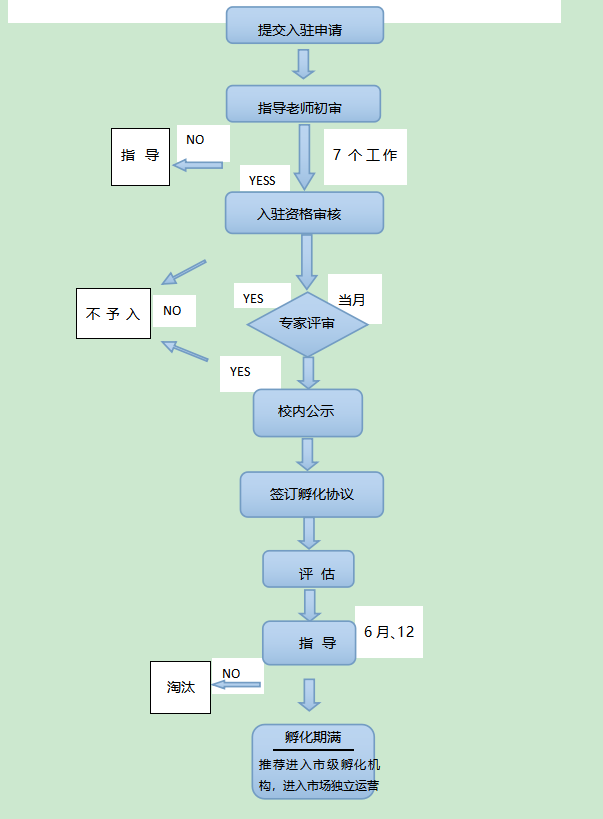  扶持政策第十四条  入驻对象在孵化基地创业期间，符合条件的，可享受下列优惠政策：（一）免费创业指导及培训：1.为孵化企业提供综合服务。 （1）协助孵化企业办理成立公司事宜及其他业务。（2）创业项目的开发和对接，引进融投资服务。 （3）积极协助孵化企业申请各级科技扶持资金和创业基金及贷款事宜。2.开展创业教育和指导培训。（1）学校可定期邀请专家，教授对学生进行创业培训与指导。（2）积极开展创业带头人培训和师资培训。 （3）由学校创新创业中心组织全校内的创业成员进行创业活动的理论学习与提升。（4）营造创业文化与氛围，帮助创业者提高科技创业能力。（二）行政性收费减免。根据上海市政府出台的扶持大学生创业政策，协助学生创业团队办理注册企业行政手续。（三）帮助本校创业学生办理大学生创业税收减免政策。（四）创业融资服务。对于优秀的学生创业团队，向各创业融资服务机构推荐，协助创业团队进行融资。（五）社会保险补贴。根据国家和地方政府出台的扶持大学生创业政策，协助学生创业团队办理社会保险补贴手续。（六）免费托管人事关系。各项补贴补助的具体申请手续和程序按有关规定办理。第十五条  租金优惠。入驻对象在孵化基地创业期间，相关费用严格按照《上海工商职业技术学院创新创业中心孵化基地使用收费管理办法》执行。入驻对象孵化期满后，企业确需继续使用孵化基地，由入驻对象提出申请、经创业中心考核批准后，可延长留驻孵化基地经营期限，留驻期间须按规定交纳场地租金。第十六条  入驻对象在孵化基地创业期间，最长免一年收取水电费和物业管理费。第十七条 孵化基地负责定期免费为入驻对象提供企业发展提升服务：（一）向社会推介创业项目成果。（二）提供有关产业政策、科技项目申报、知识产权申请等政策咨询；协助申请政府扶持资金；提供经营管理知识咨询。（三）融资服务。帮助创业项目引进投融资，为入驻对象提供法律、会计、评估、专利、人才培养、战略设计、市场营销等方面的服务。（四）公共设施共享服务。免费为入驻对象提供公共卫生及其他约定的服务。（五）定期开展创业培训，实行创业导师指导。邀请专家学者、律师、会计师、成功创业者、企业管理者、政府相关职能部门等开设相关业务讲座及培训，为进驻对象和有创业意向的其它社会人员提供创业知识和模拟实操训练，组织专家对疑难问题进行集体会诊，给予创业指引。（八）对符合条件的优秀创业团队，优先推荐进入上海大学生创业孵化基地。 管理与运营第十八条  孵化基地根据本办法和入驻协议等有关规定负责对入驻对象实施管理。第十九条  孵化基地与入驻对象签订协议可一年一签。第二十条  入驻对象应遵守《上海工商职业技术学院创新创业中心创业团队管理细则》的相关规定：第二十一条  孵化基地每半年对入驻对象进行考核一次，由孵化基地组织实施考核，考核主要指标为入驻对象的工作业绩和《上海工商职业技术学院创业孵化项目考核表》（附件三）相关内容相结合进行评分，考核不合格的项目将由基地约谈项目负责人，进行整改，整改期原则上为一个月，整改后由基地进行二次考核，如入驻项目依然不合格，将由基地启动清退程序。第二十二条  入驻对象发生下列情况之一的，应当即刻清退出场：（一）未能按时向孵化基地上报相关材料，或所报材料内容不真实，通过整改无效的。（二）出现重大安全事故的。（三）违犯法律法规经营的。（四）超出业务规定范围，从事与申报经营内容无关的商业活动的。（五）擅自更换入驻对象负责人的。（六）因管理问题，受到二次以上警告的。（七）本年度两次考核不通过的。第二十三条  入驻对象不履行本办法，造成经济损失的，须承担赔偿责任。第二十四条  入驻对象不得以孵化基地之名义从事任何活动，办公室书面同意的除外；入驻企业的一切活动及其产生的经济后果、法律责任概由企业自行清算、自行承担，与孵化基地并无任何关联，孵化基地不承担任何责任。第二十五条  孵化基地提供的各项服务不以营利为目的，若服务项目采取有偿、优惠方式提供，具体收费标准将另行公布。第二十六条  孵化基地的财务管理委托创新创业中心负责组织实施，中心建立独立账户，独立核算，专款专用，并实行企业化运作。 附  则第二十七条  本办法未尽事宜，严格遵照国家有关规定和学校管理规定执行。第二十八条  本办法自发布之日起执行，创业孵化基地负责解释。附件4上海工商职业技术学院大学生创业基金管理办法  总则依据《上海工商职业技术学院大学生创业基金管理章程》为进一步推动大学生自主创业工作，切实管理好我校大学生创业基金（以下简称“基金”），特制定本办法。本基金是由上海工商职业技术学院创新创业中心发起，学校出资50万人民币进行运营的基金。基金的宗旨为：通过广泛申报、公开评审的方式，对符合条件的大学生创业项目提供资金支持，从而促进大学生创业，带动大学生就业。基金的管理机构为上海工商职业技术学院创新创业中心，对基金的运营进行日常管理。  机构及职权基金管理委员会负责制定我校大学生创业基金相关章程及工作规范，决定创业项目评审标准，组建创业项目专家评审团，审定创业项目最终评审结果，审定本基金年度财务预算方案、决算方案及其他重大事项。我校大学生创业基金管理委员会行使以下职权：推动我校大学生创业基金发展，组织开展创业宣传、创业教育、创业服务等工作；制定、修改基金章程；决定基金评审活动方式、评审范围和评审标准；组建创业项目专家评审团，并审定创业项目最终评审结果；审定基金年度收支预算及决算；监督基金资金专用账户的使用情况；基金相关章程授予的其他职权。基金管理部门是基金的管理机构，负责基金运营的日常管理工作，提供配套资助资金，签署投资协议，划拨资金，跟踪创业企业后续经营管理，组织资金退出等。   基金管理部门可根据发展需要，联合有关孵化机构，共同推动大学生创业工作；孵化机构应当按照基金管理部门相关规定并结合实际情况，提供配套资助资金、创业项目来源、孵化场地等资源。第三章  基金资助的方式、对象与期限基金资助方式分为股权资助与债权资助两种。股权资助，是指基金管理部门（或其委托的孵化机构）出资与创业者等共同设立创业企业或对已成立的创业企业增资并在资助期内不享受投资收益的资助方式。债权资助，是指基金管理部门自行或委托银行向创业者发放小额贷款以资助创业项目的资助方式。股权资助主要适用具有较大成长潜力的创业项目，单个创业项目资助金额不超过人民币三十万元。债权资助主要适用金额需求较小且能较快实现盈亏平衡的各类创业项目，单个创业项目资助金额不超过人民币十五万元。基金资助对象为诚信守法、具有创业精神和能力、做好创业准备的大学生。股权资助的资助期限不超过三年。债权资助的资助期限原则上不超过两年，视创业项目具体情况而定，最长资助期限不超过三年。创业者不得同时接受债权资助及股权资助。已获得股权资助的创业者不得再申请债权资助；已获得债权资助的创业者在提前清偿贷款后符合股权资助条件的，可以申请股权资助，并在同等条件下优先获得股权资助。在股权资助中，除基金以外的其他股东向创业企业足额缴纳的出资额应当大于基金资助金额。创业企业及创业者需遵守基金管理部门各项规定，基金管理部门在资助期内不分配创业企业利润。在债权资助中，创业企业要遵守基金管理公司的相关规定并按时返还贷款本金。第四章    基金资助申请与评审基金采取广泛申报、公开评审的方式。创业项目由学生创业团队自主申报。评审由创新创业中心组织，采取项目计划书和面试答辩评审相结合的机制进行。申请人提交的申请资料应当真实、完整、合法。申请人申请的创业项目应当完整独立，申请人不得将创业项目拆分为多个创业项目以自身或者他人名义申请资助。基金管理委员会设立创业项目专家评审团。组织评审前，应当从专家库中抽取专家，与基金管理委员会成员或代表共同组成评审委员会，实行公正面试答辩评审。申请人经评审委员会评审，并由基金管理委员会审批通过后，方可获得基金资助。申请人未通过初审或者面试答辩评审的，可以对创业项目调整和完善后，重新提交申请。第五章    基金资助资金的划拨申请人在接受股权资助前须签署股权资助协议及基金管理部门要求的其他相关文件、注册创业企业、足额缴纳对创业企业的出资并办理完成相关手续。以上流程经基金管理公司审核确认完成后，基金管理部门应当按照相关规定和流程，及时将资助资金划入创业企业。申请人在接受债权资助资金前应当取得创业企业法人营业执照，在受托银行开设申请人个人借记卡及创业企业基本账户或一般账户。申请人、担保人、创业企业应当签署债权资助协议及基金管理部门和受托银行要求的其他文件并办理相关手续。以上流程经基金管理公司审核确认完成后，基金管理部门应当按照相关规定和流程，及时将资助资金划入创业企业。创业企业的管理基金管理部门通过技术服务、管理咨询、跟踪支持、创业孵化等方式实施创业项目的管理与服务。创业企业应当每季度按照基金管理部门要求上报企业信息、提交财务报表、汇报业务发展情况及其他信息。享受股权资助的创业企业可以自聘或在资助期内聘用基金管理部门认可的代理记账机构，每年向基金管理部门提供具备法定资质的审计机构出具的年度审计报告。创业者应当全职在创业企业忠实、勤勉地工作，不得以任何方式侵占创业企业财产，损害基金管理部门及其关联方名誉及合法权益。创业者、创业企业获得资助资金后，应当积极参加基金管理委员会组织的创业活动。第六章    资助资金的退出创业者及创业企业在资助期满后应当按照学校管理部门规定确保资助资金安全退出，且不得以任何方式侵占投资财产或损害基金管理部门的合法权益。创业者或创业企业在资助期内可以申请提前返还资助资金。在股权资助模式下，基金管理部门在资金退出时，创业者或创业企业优先将股权以原价全部回购。如只能部分回购，则其余部分由接力基金进行承接。接力基金承接的基金管理公司股权，溢价部分的40%作为选拔、扶持经费，投入学校大学生创业基金用于继续资助大学生创业项目，溢价部分的60%给予创业者或者创业企业用于前期项目运营激励。创业者或者创业企业在资助期内违反国家法律法规规定或学校大学生创业基金项目管理相关规定的，创业中心有权提前终止对创业者及创业企业的资助，要求创业者或者创业企业返还全部资助资金。基金管理部门收回的资助资金及所获得的收益，全额投入我校大学生创业基金，继续用于资助创业者。监督与法律责任基金管理部门建立独立财务管理和会计核算体系，依法专户核算，确保专款专用。基金管理部门将不定期择机通过工作评估、专业审计机构检查等方式，对基金管理部门开展资助的创业项目的工作情况进行抽查，并接受社会监督。在股权资助模式下，基金管理部门（或其委托的孵化）通过对创业企业进行年度及不定期财务审计等方式，对创业企业实施监督，创业企业应当积极配合基金管理部门或孵化机构的监督检查。在债权资助模式下，创业企业应当积极配合基金管理部门及基金管理部门委托的银行对创业企业基本账户及一般账户的监管。创业者或者创业企业违反基金管理相关规定或者与基金管理部门签署的相关文件约定的，基金管理部门有权向创业者或创业企业追偿违约责任。第七章  附则本办法中下列用语的含义：申请人，是指申请我校大学生创业基金资助的创业项目负责人；创业项目，是指申请人向我校大学生创业基金申报的拟由创业企业实施的项目；创业者，是指已经获得我校大学生创业基金资助的申请人；孵化机构，是指受基金管理公司委托的负责企业日常管理和服务的其他机构。本办法解释权归我校大学生创业基金管理委员会。上海工商职业技术学院党政办公室2021年12月21日印发